                                                   ПОСТАНОВЛЕНИЕ                                                    13 декабря 2016 года № 60           О праздновании Нового 2017 года в сельском поселении Кшлау-Елгинский сельсовет муниципального   района Аскинский район Республики БашкортостанВ соответствии с Указом Главы Республики Башкортостан от 20 октября 2016 года № УГ-248 «О праздновании Нового 2017 года в Республике Башкортостан», в целях организованного проведения новогодних праздничных мероприятий в сельском поселении Кшлау-Елгинский сельсовет муниципального района Аскинский район Республики Башкортостан,ПОСТАНОВЛЯЮ:1. Утвердить состав организационного комитета по подготовке и проведению новогодних мероприятий согласно приложению (далее - оргкомитет).2.Оргкомитету:а) разработать и утвердить план мероприятий по празднованию Нового 2017 года в сельском поселении Кшлау-Елгинский сельсовет муниципального района Аскинский район;б) провести новогодние бал-маскарады для учащихся школ и населения в школах и учреждениях культуры.3.Руководителям  школ и учреждений культуры обеспечить соблюдение мер пожарной безопасности во время  проведения новогодних представлений.3.Контроль за исполнением настоящего постановления оставляю за собой.Глава сельского поселения:                         Ф.В.СафинБАШҠОРТОСТАН РЕСПУБЛИКАҺЫАСҠЫН  РАЙОНЫ   МУНИЦИПАЛЬ РАЙОНЫНЫҢ КЫШЛАУЙЫЛГА  АУЫЛ  СОВЕТЫ АУЫЛ  БИЛӘМӘҺЕ ХӘКИМИӘТЕ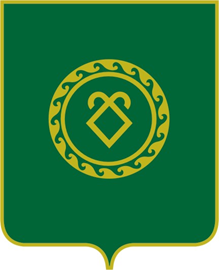         АДМИНИСТРАЦИЯСЕЛЬСКОГО ПОСЕЛЕНИЯКШЛАУ-ЕЛГИНСКИЙ СЕЛЬСОВЕТМУНИЦИПАЛЬНОГО РАЙОНААСКИНСКИЙ РАЙОН РЕСПУБЛИКИ  БАШКОРТОСТАН